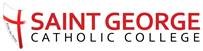 GCSE SpanishHIGHERReading practice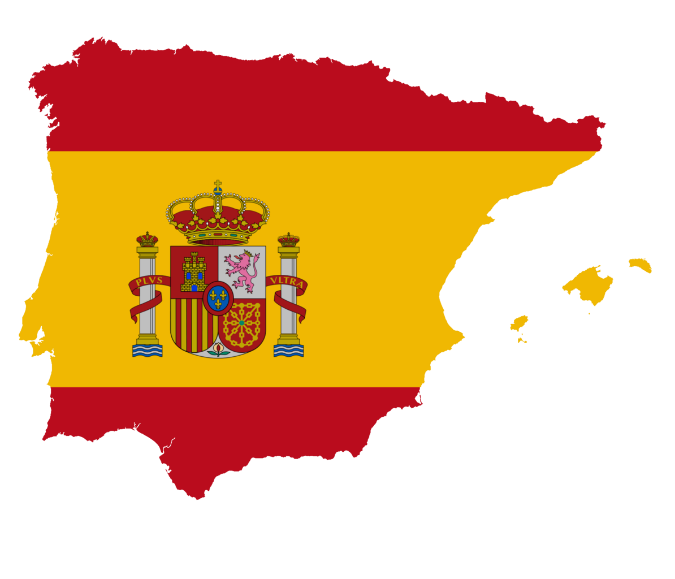 